Stickers t.b.v. de foto’s voor de Iris Trofee 2022 – Vrij Werk.Bevestigen op de achterzijde van het passe-partout in hetmidden aan de bovenkant.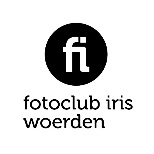                              Iris Trofee 2022Cat. Vrij Werk – Foto 1      Bondsnummer: 0737 …………..     Titel foto:      ………………………………….                             Iris Trofee 2022Cat. Vrij Werk – Foto 2      Bondsnummer: 0737 …………..     Titel foto:      ………………………………….                             Iris Trofee 2022Cat. Vrij Werk – Foto 3      Bondsnummer: 0737 …………..     Titel foto:      ………………………………….